Kunngjering:Varsel om oppstart av fredingssak for Ludwig Wittgenstein sitt hus i Skjolden, gnr./bnr. 27/307 og delar av gnr./bnr. 0/1 i Luster kommune.Sogn og Fjordane fylkeskommune har starta opp fredingssak for eigedomen 27/307 og delar av 0/1 i Luster kommune, jf. lov 9. juni 1978 nr. 50 om kulturminner (kulturminnelova) §§ l5 og 19, jf. § 22.Forslaget omfattar Ludwig Wittgenstein sitt hus og stien frå Eidsvatnet og opp til huset som vert føreslått freda med heimel i kulturminnelova § l5.For å sikre verknaden av anlegget i miljøet er det føreslått at eit område omkring vert freda med heimel i kulturminnelova § 19.Nærare opplysingar får du ved å ta kontakt med Sogn og Fjordane fylkeskommune, Askedalen 2, 6863 Leikanger, eller tlf. 57 63 80 00.Eventuelle merknadar til varsel om freding skal sendast til Sogn og Fjordane fylkeskommune innan 28. august 2019. Det vil deretter bli utarbeidd eit framlegg om freding som vert sendt på høyring til berørte partar og lagt ut til offentleg ettersyn.Song og Fjordane fylkeskommune20. juni 2019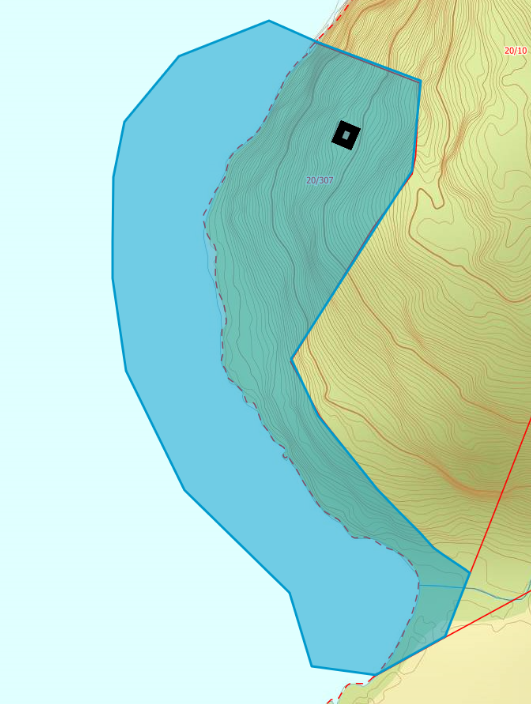 